ПРОЕКТ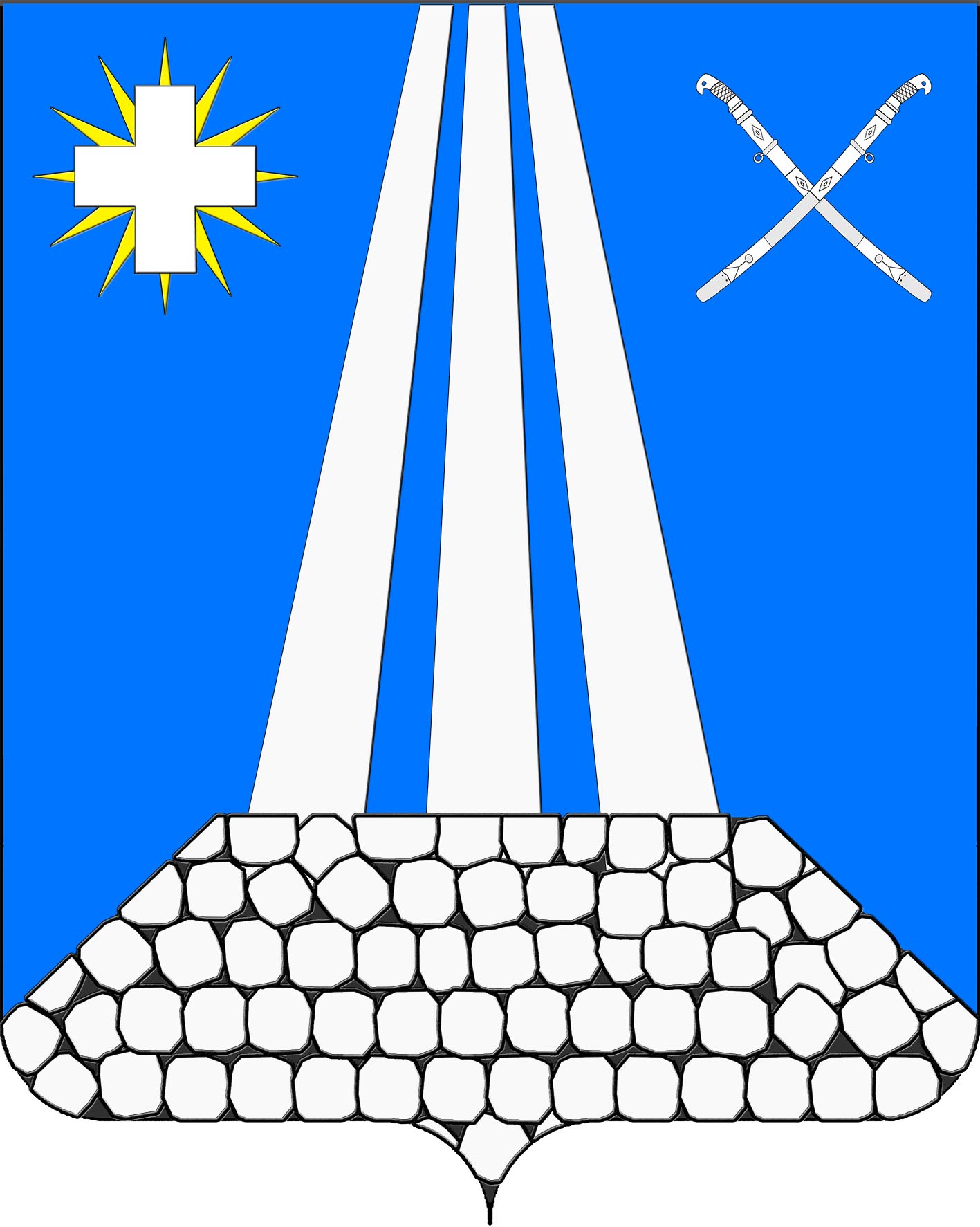 Совет  Некрасовского сельского поселенияУсть-Лабинского районаР Е Ш Е Н И Е______________ г. 							№ _____ст. Некрасовская								протокол № ___О внесении изменений в решение Совета Некрасовского  сельского поселения Усть-Лабинского района от 20 октября 2016 года № 5, протокол № 28 «Об установлении налога на имущество физических лиц на территории Некрасовского сельского поселения Усть-Лабинского района»В соответствии с Федеральным законом от 6 октября 2003 года № 131-ФЗ «Об общих принципах организации местного самоуправления в Российской Федерации», главой 32 Налогового кодекса Российской Федерации, Федеральным законом от 15 апреля 2019 года № 63-ФЗ «О внесении изменений в часть вторую Налогового кодекса Российской Федерации и статью 9 Федерального закона «О внесении изменений в части первую и вторую Налогового кодекса Российской Федерации и отдельные законодательные акты Российской Федерации о налогах и сборах», Федеральным законом от 29 сентября 2019 года № 325-ФЗ «О внесении изменений в части первую и вторую Налогового кодекса Российской Федерации», Федеральным законом от 29 сентября 2019 года № 321-ФЗ «О внесении изменений в часть вторую Налогового кодекса Российской Федерации», руководствуясь Уставом Некрасовского сельского поселения Усть-Лабинского района, Совет Некрасовского сельского поселения Усть-Лабинского района р е ш и л: 1. Внести изменения в решение Совета Некрасовского сельского поселения Усть-Лабинского района от 20 октября 2016 года № 5, протокол № 28 «Об установлении налога на имущество физических лиц на территории Некрасовского сельского поселения Усть-Лабинского района»:1.1. Пункт 2 решения изложить в новой редакции:«2. Налоговая база определяется в отношении каждого объекта налогообложения как его кадастровая стоимость, внесенная в Единый государственный реестр недвижимости и подлежащая применению с 1 января года, являющегося налоговым периодом, с учетом особенностей, предусмотренных статьей 403 Налогового кодекса Российской Федерации.».1.2. В подпункте 3 графы «Объекты налогообложения» строки 1 подпункта 3.2 пункта 3 Решения слова «, предоставленных» и «, дачного» исключить.1.3. Пункт 4 решения дополнить абзацами вторым и третьим следующего содержания:«Уведомление о выбранных объектах налогообложения, в отношении которых предоставляется налоговая льгота, представляется налогоплательщиками - физическими лицами в налоговый орган по своему выбору в срок, установленный п. 7 ст. 407 НК РФ. ».1.4. Пункт 4 решения дополнить абзацем третьим следующего содержания:«Уведомление о выбранных объектах налогообложения может быть представлено в налоговый орган через многофункциональный центр предоставления государственных или муниципальных услуг.».2. Общему отделу администрации Некрасовского сельского поселения Усть-Лабинского района (Осиповой) опубликовать настоящее решение в районной газете «Сельская новь» и разместить на официальном сайте администрации Некрасовского сельского поселения Усть-Лабинского района в сети «Интернет».3. Копию настоящего решения направить в Межрайонную инспекцию Федеральной налоговой службы России № 14 по Краснодарскому краю для руководства в работе.4. Подпункты 1.1, 1.3 пункта 1 настоящего решения вступают в силу со дня его официального опубликования и распространяют свое действие на правоотношения, возникшие с 15 апреля 2019 года.5. Подпункты 1.2, 1.4 пункта 1 настоящего решения вступают в силу по истечении месяца со дня его официального опубликования, и распространяют свое действие на правоотношения, возникшие с 29 октября 2019 года.6. Пункты 2, 3 настоящего решения вступают в силу со дня его опубликования.Председатель Совета Некрасовского сельского поселенияУсть-Лабинского района						Н.С. ШаповаловаГлава Некрасовского сельского поселенияУсть-Лабинского района 						Т.Ю. Скорикова